ПРОЕКТ 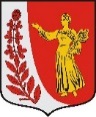 АДМИНИСТРАЦИЯМУНИЦИПАЛЬНОГО ОБРАЗОВАНИЯ«ПУДОМЯГСКОЕ СЕЛЬСКОЕ ПОСЕЛЕНИЕ»ГАТЧИНСКОГО МУНИЦИПАЛЬНОГО РАЙОНАЛЕНИНГРАДСКОЙ ОБЛАСТИПОСТАНОВЛЕНИЕот _________ 2020 года							            № ______В соответствии с Федеральным законом от 06.10.2003 №131-ФЗ «Об общих принципах организации местного самоуправления в Российской Федерации», Федеральным законом от 27.07.2010 № 210-ФЗ «Об организации предоставления государственных и муниципальных услуг», Уставом муниципального образования Пудомягского сельского поселения, в целях реализации мероприятий по разработке и утверждению административных регламентов предоставления муниципальных услуг, администрация Пудомягского сельского поселения,ПОСТАНОВЛЯЕТ:Внести изменения в Административный регламент предоставления муниципальной услуги «Присвоение и аннулирование адресов», утвержденный Постановлением администрации Пудомягского сельского поселения от 01.07.2015 № 302 согласно приложению.Настоящее Постановление подлежит официальному опубликованию в газете «Гатчинская правда», размещению на сайте Пудомягского сельского поселения и вступает в силу с момента опубликования.Контроль за исполнением настоящего постановления оставляю за собой.Приложение: изменения в Административный регламент предоставления муниципальной услуги "Присвоение и аннулирование адресов" на 1листе.Глава администрацииПудомягского сельского поселения                                     	            С.В. ЯкименкоПриложение К постановлению администрацииПудомягского сельского поселенияГатчинского муниципального районаОт _________ 2020 года №______Изменения в Административный регламент предоставления муниципальной услуги «Присвоение и аннулирование адресов»Внести изменения в раздел 2. Стандарт предоставления муниципальной услугиИзложить пункт 2.4.1 в следующей редакции: 2.4.1. Срок предоставления муниципальной услуги не более чем 10 календарных дней со дня поступления заявления о предоставлении услуги (за исключением государственных праздников).О внесении изменений в административный регламент предоставления муниципальной услуги                                                   "Присвоение и аннулирование адресов" 